Учебно-исследовательская лаборатория общей, клинической биохимии и патофизиологииУчебно-исследовательская лаборатория является структурным подразделением кафедры общей,  клинической биохимии и патофизиологии, созданная для обеспечения качественного освоения обучающимися учебных программ, включая теоретическую часть и лабораторную практику, для приобретения навыков работы на исследовательском оборудовании, при освоении учебных программ высшего медицинского образования студентами специальности «лечебное дело», «педиатрия», «стоматология», «фармация» и «медико-профилактическое дело».Адрес: кафедра «общей, клинической биохимии и патофизиологии» медицинского факультета,  аудитория. 204 А и 204БЦель лаборатории – обеспечение преподавания биохимических и патофизиологических дисциплин студентам медицинского факультета, внедрение в учебный процесс принципа «обучение через исследование», что способствует формированию компетенций, развивающих готовность к самообразованию и самопознанию.Задачи:Проведение лабораторно-практических занятий, направленных на изучение дисциплин биохимического и патофизиологического цикла.Проведение НИР по закрепленной тематике.Создание базы для учебного практикума по общей, клинической биологической химии.Создание базы для учебного практикума по общей, клинической патофизиологии.В целом все задачи способствуют развитию и формированию таких компетенций у студентов, как способность к самоорганизации, самообразованию и самореализации.Содержание учебно-исследовательской работы в лаборатории:изучение теоретических основ методики выполнения лабораторных работ, планирование и организациялабораторного эксперимента, обработкаполученных данных,  Материально-техническая база лаборатории: 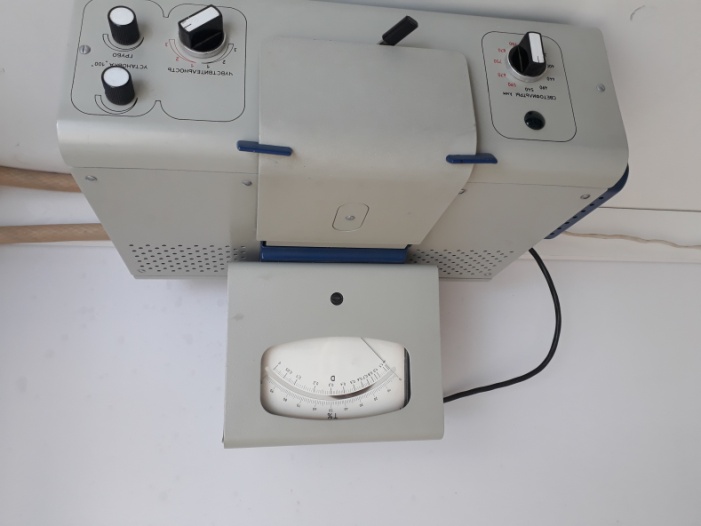 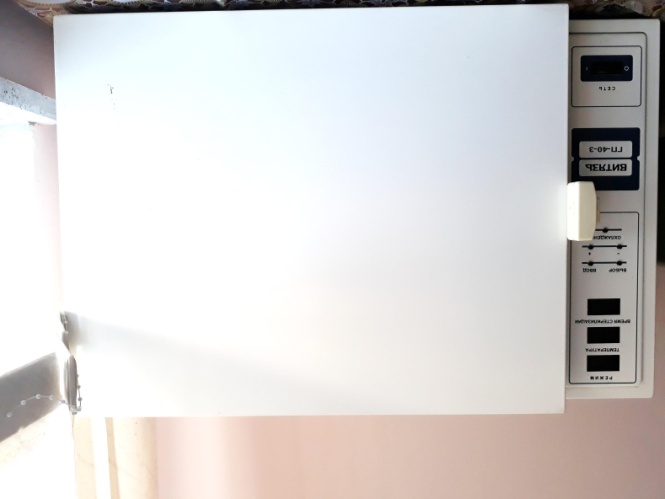 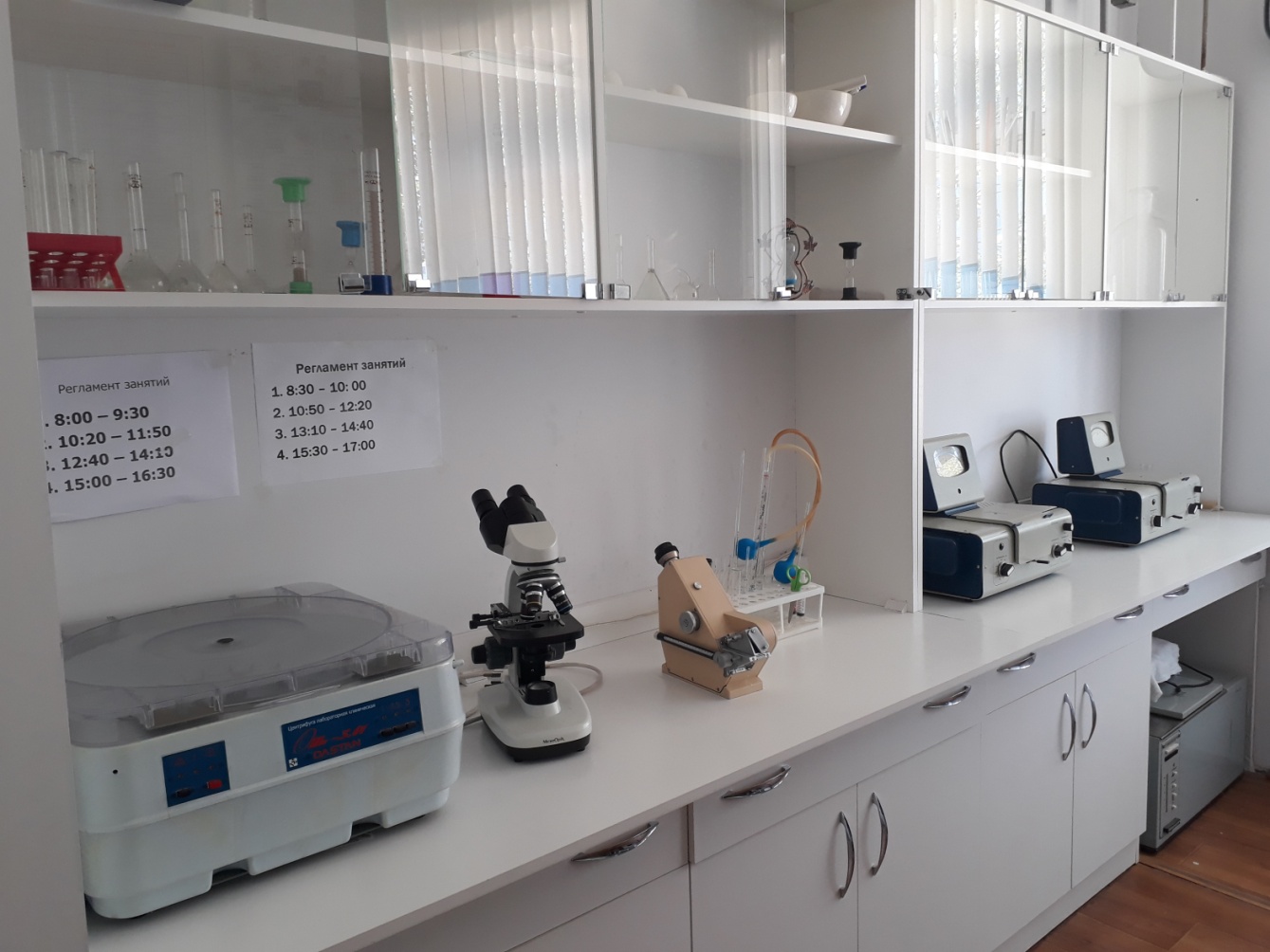 №НаименованиеКоличествоДистиллятор1 Магнитная мешалка1 Центрифуга ОПН-31 Химический стол2 Железный шкаф 1 Фотоэлектроколориметр (ФЭК)2Технические весы1 Торционные весы1 Диопроекторсвятзь1Гиры2 Муфельный печь1 Ионометр И-1501Однокональный электрокардиограф-041 Стерилизатор ГП- 40 СПН 1 Центрифуга1 Электрофоретический аппарат1      17Рефрактометр1       18Водяной термостат1       19Воронка1       20Дозатор УПИ-200-10005       21Дозатор УПИ-200-10001      22Цилиндры 2-30-50 мл1      23Колбы-100-250-1000 мл6      24Стаканы 100- 500 мл5       25Чашки Петри6       26Фарфоровые 100мл6       27Фарфоровые чашки 250мл1       28Фарфоровые пестики1       29Спиртовка 6       30Предметное стекло2       31Микроскоп10      32Мультимедийный диапроектор1      33Держатель 2      34Натрий гидрокись едкий5      35Калий гидрокись1